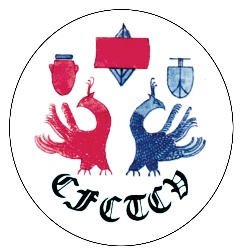 Collège Français de Chirurgie Thoracique et Cardio-VasculaireDossier d’admissibilité à l’examen du Collège CTCVRelevé des activités opératoires  Chirurgie VasculaireNom du candidat ………………………..Prénom …………………………..Liste des interventions par rubriques Validation du Chef de Service  Nom Date 						Signature Nom de l’interventionNombre d’interventions – 1er opérateurNombre d’interventions – 2nd opérateur Période.Total